综合测评卷一、填空。(每小题1分，共12分)1.一个平行四边形的底是12cm，高是7cm，它的面积是(     )cm。2.一个平行四边形的底是10cm，高是6cm，它的面积是(    )cm；与它等底等高的三角形的面积是(     )cm。3.一个三角形的面积是6.3dm，高是4.2dm，它的底是(     )dm。4.一个三角形和一个平行四边形的面积相等，底也相等，如果三角形的高是2.4dm，那么平行四边形的高是(      )dm。5.一个梯形的下底是8cm，高是5cm，当上底延长2cm时，梯形变成了一个平行四边形，这个梯形的面积是(    )cm，当上底缩短为0时，所得图形的面积是(     )cm。6.如图，平行四边形的面积是96cm，阴影部分的面积是(      )cm。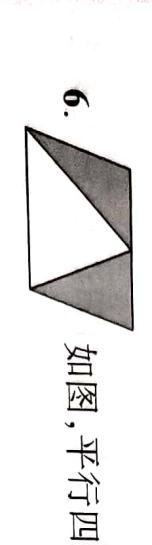 7.一个三角形的面积是30cm，如果把它的底和高都扩大到原来的2倍，它的面积是(     )cm。8.一个直角梯形的上底、下底、高分别是10cm、12cm、8cm，面积是(     )cm;如果在梯形内画一个最大的平行四边形，平行四边形的面积是(    )cm；如果在梯形内画一个最大的三角形，三角形的面积是(     )cm。二、判断。(对的画“√”，错的画“×”)(每小1分，共7分)1.平行四边形的面积一定比三角形的面积大。（    ）2.等底等高的两个三角形面积相等，形状也一定相同。（    ）3.周长相等的长方形和平行四边形，面积也相等。（    ）4.一个三角形的底扩大到原来的2倍，高不变，它的面积也会扩大到原来的2倍。（   ）5.当梯形的上底和下底一定时，梯形的高越大，面积就越大。（   ）6.一个梯形的面积是20dm，若它上、下底的和是8dm，那么高是5dm。（   ）7.一个三角形的面积与一个平行四边形的面积相等，底也相等，则三角形的高是平行四边形的高的2倍。（   ）三、选择。(正确答案的序号填在括号里)(共10分)1.两个完全相同的梯形，一定能拼成一个(     )A.长方形           B.正方形          C.平行四边形2.下图中，平行线间的三个图形，它们的面积相比，(     )。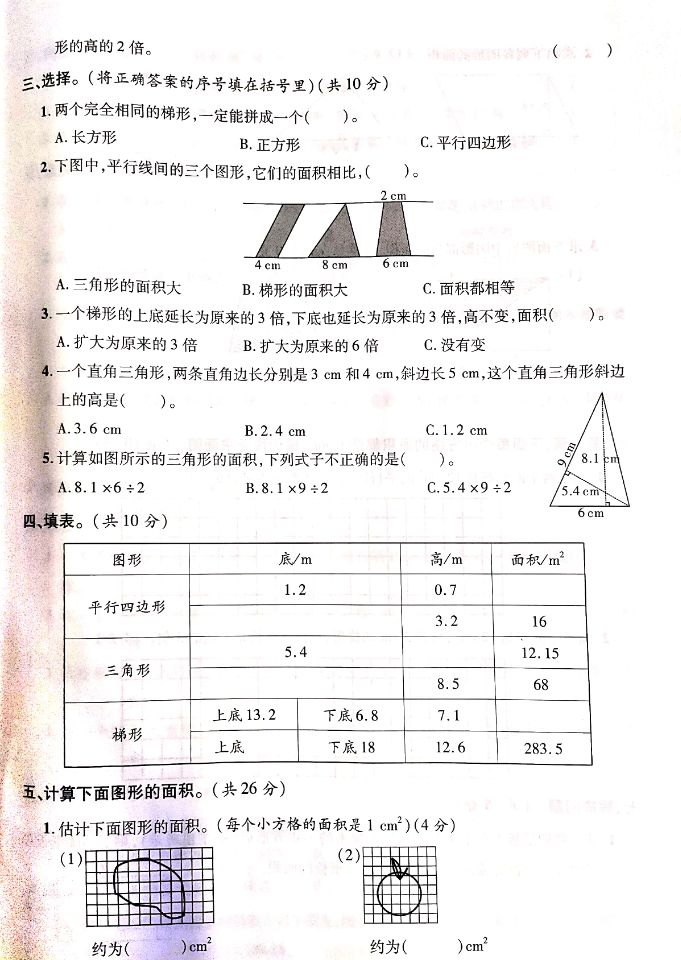 A.三角形的面积大         B.梯形的面积大          C.面积都相等3.一个梯形的上底延长为原来的3倍，下底也延长为原来的3倍，高不变，面积(   )。A.大为原来的3倍        B.扩大为原来的6倍        C.没有变4.一个直角三角形，两条直角边长分别是3cm和4cm，斜边长5cm，这个直角三角形斜边上的高是(    )。A 3.6 cm           B 2. 4 cm         C. 1.2 cm5.计算如图所示的三角形的面积，下列式子不正确的是(      )A.8.1×6÷2        B.8.1×9÷2       C.5.4×9÷2四、填表。(共10分)五、计算下面图形的面积。(共26分)1.估计下面图形的面积。(每个小方格的面积是1cm)(4分)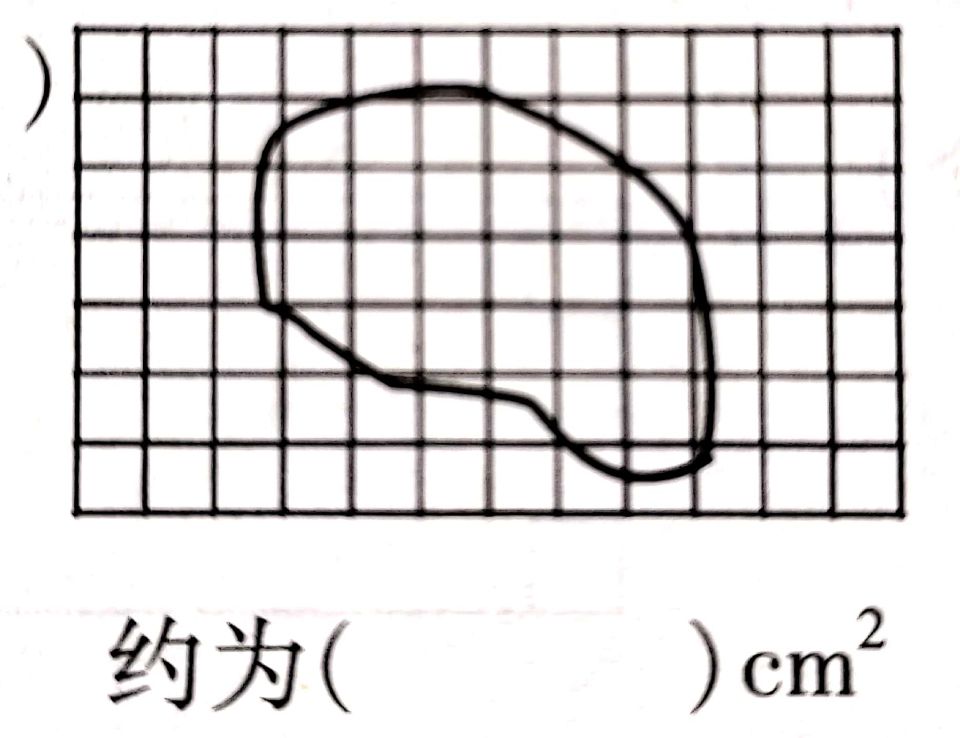 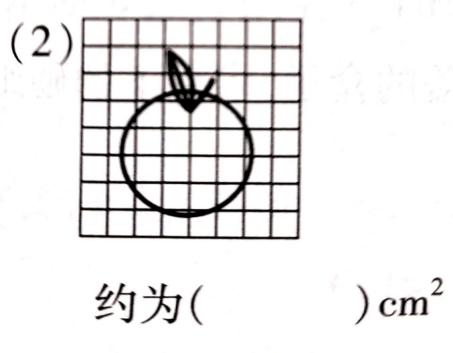 2.求出下列各图形的面积。(12分)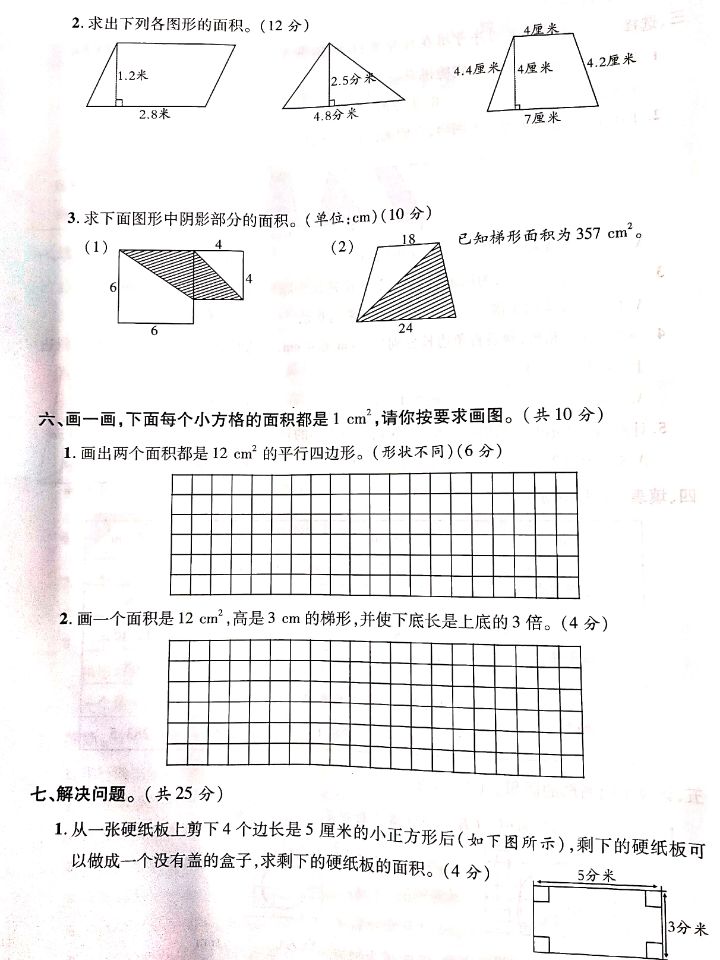 3.求下面图形中阴影部分的面积。(单位:cm)(10分)六、画一画，下面每个小方格的面积都是12cm，请你按要求画图。(共10分)1.画出两个面积都是12cm的平行四边形。(形状不同)(6分)2.画一个面积是12cm，高是3cm的梯形，并使下底长是上底的3倍。(4分)七、解决问题。(共25分)1.从一张硬纸板上剪下4个边长是5厘米的小正方形后(如下图所示)，剩下的硬纸板可以做成一个没有盖的盒子，求剩下的硬纸板的面积。(4分)2.一块平行四边形的稻田，底是120米，底是高的1.5倍。这块的面积是多少公顷?(5分)3李奶奶家用篱笆围成一个养鸡场，一边利用房屋的墙(如下图)。已知篱笆长84米，这个养鸡场共养鸡3920只，平均每平方米养鸡多少只?(5分)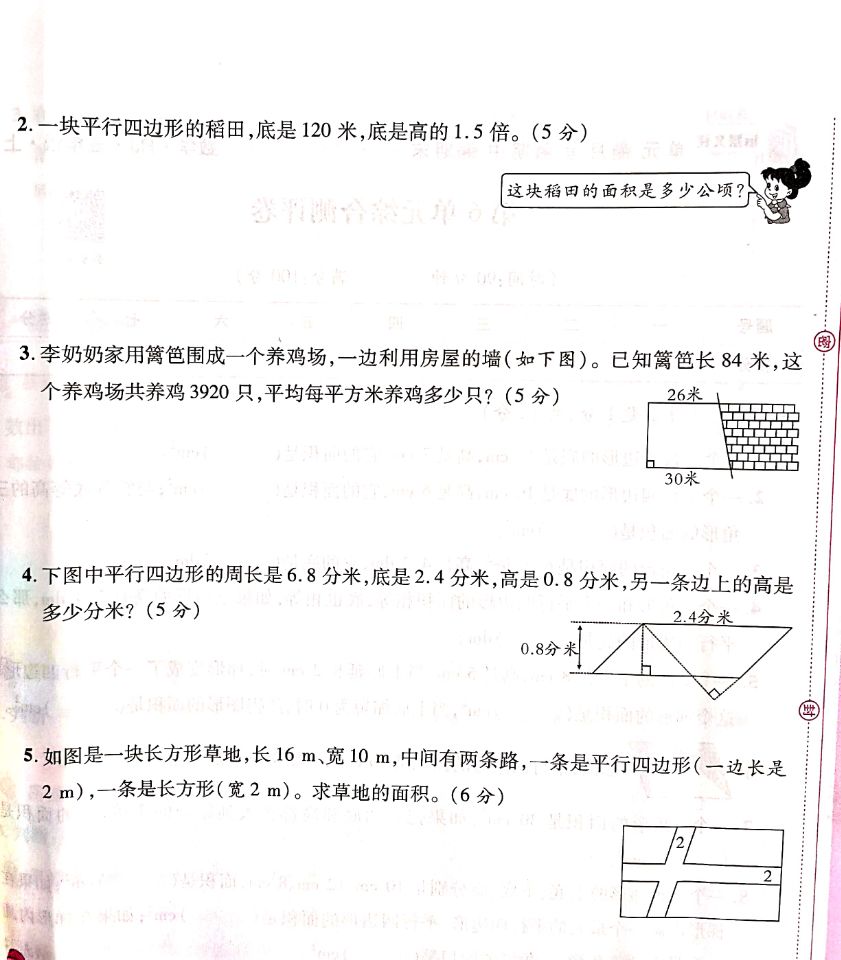 4.下图中平行四边形的周长是6.8分米，底是2.4分米，高是0.8分米，另一条边上的高是多少分米?(5分)5.如图是一块长方形草地，长16m、宽10m，中间有两条路，一条是平行四边形(一边长是2m)，一条是长方形(宽2m)。求草地的面积。(6分)参考答案一、1.84  2.60  30  3.3  4.1.2  5.35  20  6.48  7.120  8.88  80  48二、1.×  2.×  3.×  4.√  5.√  6.√  7.√三、1.C  2.C  3.A  4.B  5.B四、0.84  5  4.5  16  71  27五1.(1)22  (2)152.2.8×1.2＝3.36(平方米)2.5×4.8÷2＝6(平方分米)      (4+7)×4÷2＝22(平方厘米)3.(1)(6+4)×4÷2=20(cm)(2)[357×2÷(24+18)]×24÷2=204(cm)六、1.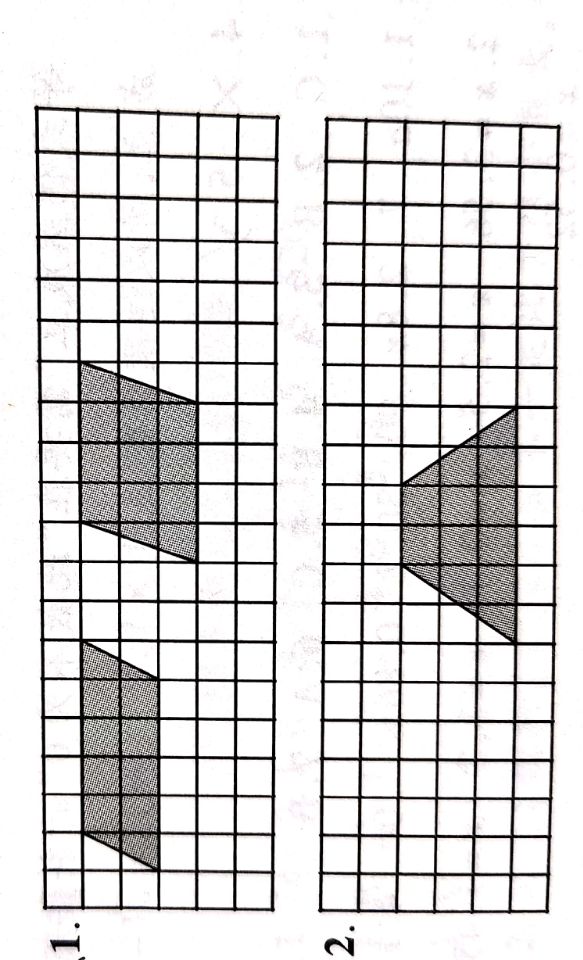 2.七、1.5厘米＝0.5分米3×5-0.5×0.5×4＝14(平方分米)2.120÷1.5＝80(米)80×120＝9600(平方米)＝0.96(公顷)3.(26+30)×(84-26-30)÷2＝784(平方米)3920÷784＝5(只)4.(2.4×0.8)÷[(6.8-2.4×2)÷2]＝1.92(分米)5.(16-2)×(10-2)=112(m)图形底/m底/m高/m面积/m平行四边形1.21.20.7平行四边形3.216三角形5.45.412.15三角形8.568梯形上底13.2下底6.87.1梯形上底下底1812.6283.5